МУНИЦИПАЛЬНОЕ  ОБРАЗОВАНИЕГОРОД  ОКРУЖНОГО  ЗНАЧЕНИЯ  НИЖНЕВАРТОВСКмуниципальное бюджетное дошкольное образовательное учреждение детский сад №7 «Жар - птица»ул. Омская 16б,  г.Нижневартовск, Ханты-Мансийский автономный округ - Югра (Тюменская область), 628606Телефоны:67-15-83, 67-10-01, тел./факс:  (3466) 67-15-83,E-mail: mbdoy7@mail.ruОКПО 52061376, ОГРН 1028600961157, ИНН/КПП 8603092599/860301001ПРИКАЗ11.01.2021г.                                                                                                                          №5Об упорядочении потребления натуральных норм питания вМБДОУ ДС №7 «Жар-птица»	В целях реализации основных направлений социальной политики в части охраны и укрепления здоровья детей в соответствии с Законом  Российской Федерации «Об образовании в Российской Федерации», руководствуясь Постановлением Главного государственного санитарного врача РФ от 27.10.2020г. №32 «Об утверждении санитарно-эпидемиологических правил и норм СанПиН 2.3/2.4.3590-20 «Санитарно-эпидемиологические требования к организации общественного питания населения», в целях организации рационального питания воспитанников, соблюдения натуральных норм продуктов питания и удовлетворения физиологических потребностей детей в основных пищевых веществах и энергииПРИКАЗЫВАЮ:1. Шеф-поварам Р.Е. Фетисовой, Е.Н. Шороховой, медицинским сестрам А.В. Ширшовой, Д.З. Аджиевой,  Е.В. Рыбкиной:                                                      1.1. Организовать горячее питание воспитанников в соответствии с требованиями санитарно-эпидемиологических правил и нормативов СанПиН 2.3/2.4.3590-20 «Санитарно-эпидемиологические требования к организации общественного питания населения»  и Уставом МБДОУ.1.2. Составлять примерное десятидневное меню с учетом физиологических потребностей детей в основных пищевых веществах и энергии, распределения общей калорийности  суточного рациона питания воспитанников, в зависимости от их времени пребывания в МБДОУ. Не допускать отклонения от расчетных суточной калорийности и содержания основных пищевых веществ± 10%, микронутриентов ± 15%.1.3. Обеспечить  потребление натуральных норм питания на одного ребенка, строго в соответствии с рекомендуемыми среднесуточными нормами согласно СанПиН 2.3/2.4.3590-20  в соответствии с данными, приведенными в столбце «нетто». Допустимые отклонения от рекомендуемых норм питания составляют  ±5%. 1.4. Расчет использованного на одного ребенка среднесуточного набора пищевых продуктов по накопительной ведомости проводить 1 раз в десять дней по весу «нетто». По результатам оценки, при необходимости, проводить коррекцию питания в течение следующей недели (декады). Подсчет энергетической ценности и основных пищевых веществ (белков, жиров и углеводов) проводить ежемесячно согласно данным  в приложении к СанПиН 2.3/2.4.3590-20. 1.5. При организации питания соблюдать:сбалансированность рациона по всем заменимым и незаменимым пищевым факторам;максимальное разнообразие рациона, являющееся основным условием обеспечения его сбалансированности;технологическую и кулинарную обработку продуктов и блюд, обеспечивающую их высокие вкусовые достоинства и сохранность исходной пищевой ценности;учет индивидуальных особенностей состояния здоровья воспитанников по медицинским показаниям;санитарно-гигиеническую безопасность питания.1.6. Производить замену продуктов питания на равноценные по химическому составу в соответствии с таблицей замены (согласно данным  в приложении к СанПиН 2.3/2.4.3590-20.1.7. Проводить ежедневно искусственную С-витаминизацию третьих блюд аскорбиновой кислотой по следующим нормам:для детей в возрасте до 3-х лет – 35 мг;для детей в возрасте от 3-х до 6-ти лет – 50 мг.2. Делопроизводителям довести данный приказ до сведения лиц, ответственных за организацию питания в МБДОУ.3. Контроль за исполнением данного приказа оставляю за собой.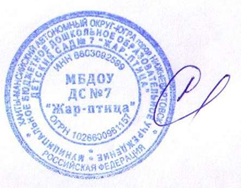 Заведующий                                                                                                       МБДОУ ДС №7 «Жар-птица»                                                                           С.А. ЛюбчикС приказом ознакомлены:Приложение №1к приказу от 02.09.2020  №264Приложение №2к приказу от 02.09.2020 №264Распределениерекомендуемого среднесуточного продуктового набора по группам продуктов из расчета на одного ребенка Приложение №3к приказу от 02.09.2020  №264                         Заявка на продукты питания  на период – с ____________ по _____________Количество детей - __________Химический состав и калорийность пищевых продуктов в пересчете на съедобной части продуктаХимический состав и калорийность пищевых продуктов в пересчете на съедобной части продуктаХимический состав и калорийность пищевых продуктов в пересчете на съедобной части продуктаХимический состав и калорийность пищевых продуктов в пересчете на съедобной части продуктаХимический состав и калорийность пищевых продуктов в пересчете на съедобной части продуктаХимический состав и калорийность пищевых продуктов в пересчете на съедобной части продуктаХимический состав и калорийность пищевых продуктов в пересчете на съедобной части продуктаХимический состав и калорийность пищевых продуктов в пересчете на съедобной части продуктаХимический состав и калорийность пищевых продуктов в пересчете на съедобной части продуктаХимический состав и калорийность пищевых продуктов в пересчете на съедобной части продукта№ п/пНаименование продукцииБЖУКкалВитаминыВитаминыМинеральные веществаМинеральные веществаМинеральные вещества№ п/пНаименование продукцииБЖУКкалВ 1В 2ССаFe1Мука пшеничная 10,31,1693340,020,040,0018,001,202Мука картофельная 0,10,079,63290,000,000,0017,000,003Крупа манная10,31,067,73280,010,040,0020,001,004Крупа гречневая ядрица12,63,362,13350,430,200,0020,006,705 Крупа овсяная116,149,73030,490,110,0064,003,906Хлопья овсяные116,250,13050,450,100,0052,001,807Горох  лущеный, колотый231,650,83140,500,180,0089,007,008Пшено, шлифованное высшего сорта11,53,366,53480,420,040,0027,002,709Крупа пшеничная "Артек"11,51,363,13160,310,100,000,004,4010Крупа  ячневая101,366,33240,270,080,0080,001,8011Крупа  перловая9,31,166,53200,120,060,0038,001,8012Крупа кукурузная8,31,271,63370,130,070,0020,002,7013Рис шлифованный71,071,43300,080,040,008,001,0014Фасоль  овощная212,046,62920,500,180,00150,005,9015 Макаронные изделия10,4169,73370,170,040,0019,001,6016Компотная смесь3,3058,682650,020,042,00111,006,0017 Изюм1,80662620,150,080,0080,003,0018 Шиповник.1,6010510,070,65110,0060,0025,0019Курага5,20552340,100,204,00160,003,2020Чернослив2,3058,42420,020,013,0080,003,0021Сахар песок0099,83790,000,000,002,000,3022 Конфеты помадные2,2583,63690,000,030,0095,000,3023 Печенье сахарное7,511,8074,44360,080,050,0029,002,1024Вафли3,22,880,13500,040,010,0010,000,6025 Повидло, джем  0,4065,32470,010,020,0014,001,8026Кофейный напиток 1503,61190,001,000,00100,006,1027Чай высший сорт 20041090,050,0710,00495,0082,0028Какао порошок24,21827,93730,100,300,0018,0011,7029Мясо говядина 18,61602180,060,150,009,002,7030Куры 1 категории18,218,40,72410,070,070,0016,001,6031Субпродукты говяжьи 17,93,701050,302,1933,009,006,9032Колбасные изделия вареные 11,72302520,250,200,0040,001,7033Горбуша с/м217,001472,0016,000,0020,000,6034Минтай15,90,90720,110,111,8040,000,8035Сельдь слабосоленая141501910,020,223,2050,001,4036Консервы «горбуша в собственном соку»20,95,801380,000,000,000,000,0037Масло сливочное0,872,501,36610,010,010,0024,000,2038Масло растительное099,908990,000,000,000,000,0039Яйцо куриное 1 категории12,5120,71570,070,440,0055,002,5040Сыр твердых сортов232903600,040,301,601000,01,1041Соль йодированная00000,000,009,00368,002,9342Дрожжи сухие00000,000,000,000,000,0043Огурцы конс.202250,100,08250,008,000,8044 Томаты конс.1,103,8200,010,0215,0010,000,8045Горошек зеленый 3,100,2400,110,0510,0020,000,7046Кукуруза десертная3,91,32,21150,110,0510,0020,000,7047Икра кабачковая29,08,51220,020,057,0041,000,7048Капуста квашеная1,80,13,023,00,030,0445,0048,000,6049Брусника0,70,58,043,00,010,0215,0040,000,4050Клюква0,50,03,826,00,020,020,1514,000,6051Молоко  2,83,24,7580,040,151,30120,000,0652Молоко 2,822,54,73520,040,151,30120,000,0653Молоко, сгущенное 7,28,5563200,060,381,00307,000,2054Йогурт жирность63,28,5850,060,301,20248,000,2055Ацидофилин2,83,23,8570,040,160,80120,000,1056Кефир2,83,24,1560,030,170,70120,000,1057Творог16,7921590,040,270,50164,000,4058Сметана2,1152,4154,50,030,100,5090,000,1059Картофель свежий20,417,3802,000,4016,3020,001,8060Капуста свежая1,80,14,7270,030,0445,0048,000,6061Морковь свежая1,30,17,2300,060,075,0051,000,7062Свекла свежая1,50,110420,000,0010,0037,001,4063Лук репчатый1,40,09,1410,050,0210,0031,000,8064Огурцы  свежие0,70,11,9110,030,027,0017,000,5065 Помидоры свежие1,10,23,8230,060,0425,0014,000,9066Перец сладкий1,30,05,325,260,100,08250,008,000,8067Чеснок6,505,2460,080,0810,0060,001,5068Лук зеленый1,303,5190,020,0130,00100,001,0069Петрушка, укроп3,708490,050,0515,00245,001,9070Яблоки0,40,09,8450,030,0213,0016,002,2071Груши0,40,010,7420,020,005,0019,002,3072Бананы1,50,022,4910,040,0510,008,000,6073Апельсин0,90,08,4380,040,0360,0034,000,3074Лимон0,90,03,6310,040,0240,0040,000,6074Сок яблочный0,50,09,1380,010,012,007,000,3075Хлеб пшеничный, батон7,6148,62380,110,030,0020,001,1076Хлеб ржаной6,9142,42140,190,090,0027,003,50...........№ п/пНаименование пищевого продуктаКоличество продуктов в зависимости от возраста детей в граммах(брутто)Количество продуктов в зависимости от возраста детей в граммах(брутто)Количество продуктов в зависимости от возраста детей в граммах(брутто)Количество продуктов в зависимости от возраста детей в граммах(брутто)№ п/пНаименование пищевого продуктадо 3-х летдо 3-х летот 3-х до 7-ми летот 3-х до 7-ми лет1Хлеб пшеничный высший сорт404060602Батон 303040402Хлеб ржаной404050503Мука пшеничная252529294Мука картофельная33335Крупы, бобовые, в т.ч.:30304343крупа  манная2222крупа  овсяная1111крупа  "Геркулес" (хлопья овсяные)1122крупа  горох 1122крупа  пшено шлифованное4433крупа  гречневая ядрица5599крупа  пшеничная3344крупа  ячневая2222крупа  перловая1133крупа  кукурузная2233крупа   рисовая771010крупа    фасоль овощная11226Макаронные изделия8812127Картофель с 01.09.-.31.10.160160187187с 31.10. - 31.12.172172200200с 31.12. - 28.02.185185215215с 29.02. - 01.09.2002002342348Овощи разные, в том числе:2562563253258.1.Овощи свежие,в том числе:226226295295В числителе норма 1- 4 квартал  / в знаменателе норма  II - III кварталВ числителе норма 1- 4 квартал  / в знаменателе норма  II - III кварталВ числителе норма 1- 4 квартал  / в знаменателе норма  II - III кварталВ числителе норма 1- 4 квартал  / в знаменателе норма  II - III кварталВ числителе норма 1- 4 квартал  / в знаменателе норма  II - III кварталкапустакапуста75 / 6575 / 6595 / 84морковьморковь62/ 5562/ 5575 / 62свекласвекла40 / 3540 / 3560 / 57лук репчатыйлук репчатый42 / 4042 / 4055 / 50огурцы свежиеогурцы свежие0 / 70 / 70 / 8помидоры свежиепомидоры свежие0 / 70 / 70 /8перец свежийперец свежий0 / 50 / 50 /8баклажаны свежиебаклажаны свежие0 / 50 / 50 /8чеснокчеснок2/ 22/ 24 / 4лук зеленый,зеленьлук зеленый,зелень5 / 55 / 56 / 68.2.Овощи,  консервированные в т. ч.:Овощи,  консервированные в т. ч.:262630огурцы консервированныеогурцы консервированные557томаты консервированные, в с/стоматы консервированные, в с/с555горошек зеленыйгорошек зеленый555кукуруза десертнаякукуруза десертная556икра кабачковая, лечоикра кабачковая, лечо6679Фрукты свежие, в том числе:Фрукты свежие, в том числе:108108114яблоки  яблоки  484849грушигруши303030бананыбананы202020апельсиныапельсины335лимонылимоны223ягоды (клюква, брусника)ягоды (клюква, брусника)55710Фрукты сухие, в том числе:Фрукты сухие, в том числе:9911компотная смеськомпотная смесь445изюм, курага, шиповникизюм, курага, шиповник55611Соки фруктовые и овощныеСоки фруктовые и овощные10010010012Кондитерские изделия, в том числе:Кондитерские изделия, в том числе:7720печеньепеченье225вафливафли113конфеты шоколадные, мармеладконфеты шоколадные, мармелад114повидлоповидло225варенье, джемваренье, джем11313Сахар Сахар 37374714Напиток витаминизированныйНапиток витаминизированный005015Масло сливочноеМасло сливочное22222616Масло растительноеМасло растительное991117Яйцо (штук)Яйцо (штук)0,50,50,618Молоко, в том числе:Молоко, в том числе:390390450молоко натуральноемолоко натуральное260260300молоко, сгущенное с сахароммолоко, сгущенное с сахаром101010йогуртйогурт101010кисломолочная продукция (кефир, ряженка, и т.д.)кисломолочная продукция (кефир, ряженка, и т.д.)808010019ТворогТворог30304020Сметана Сметана 991121Сыр Сыр 4,34,36,422Мясопродукты в том числе:Мясопродукты в том числе:555560,5мясо говядина (нетто)мясо говядина (нетто)393942,5мясо свинина бескостнаямясо свинина бескостная101010субпродукты говяжьи (печень, сердце)субпродукты говяжьи (печень, сердце)66823Куры 1 категории (охлажденные)Куры 1 категории (охлажденные)23232724Колбасные изделия вареные (говяжьи куриные) колбаса, сосискиКолбасные изделия вареные (говяжьи куриные) колбаса, сосиски55725Рыба  с/м. с костью, в т. ч:Рыба  с/м. с костью, в т. ч:67,367,370,9рыба свежемороженаярыба свежемороженая64,364,363,9сельдь слабосоленаясельдь слабосоленая335консервы рыбные в масле, в с/сконсервы рыбные в масле, в с/с00226Чай Чай 0,50,50,627Какао - порошокКакао - порошок0,50,50,628Кофейный напиток  злаковыйКофейный напиток  злаковый111,229СольСоль44630Дрожжи  (прессованные  / сухие)Дрожжи  (прессованные  / сухие)0,10,10,1231Аскорбиновая кислота (для витаминизации 3-х блюд)Аскорбиновая кислота (для витаминизации 3-х блюд)0,0000350,0000350,0000532ВанилинВанилин0,0000350,0000350,00005№ п/пНаименование продуктовЕд. изм.ПотребностьМЯСО и МЯСНЫЕ ПРОДУКТЫМЯСО и МЯСНЫЕ ПРОДУКТЫМЯСО и МЯСНЫЕ ПРОДУКТЫМЯСО и МЯСНЫЕ ПРОДУКТЫ1Мясо - говядина кг2Субпродукты кг3Цыпленок бройлерныйкг4Колбаса  варенная,  сосиски, сардельки  кг5Мясо - свининакгРЫБА и РЫБНЫЕ ПРОДУКТЫРЫБА и РЫБНЫЕ ПРОДУКТЫРЫБА и РЫБНЫЕ ПРОДУКТЫРЫБА и РЫБНЫЕ ПРОДУКТЫ1Рыба морских пород (горбуша, кета, минтай, треска)кг2Сельдь слабосоленая, (исключая пресервы)кг3Консервы рыбные (горбуша, лосось, сайра)бан.ПРОДУКЦИЯ ЖИВОТНОВОДСТВАПРОДУКЦИЯ ЖИВОТНОВОДСТВАПРОДУКЦИЯ ЖИВОТНОВОДСТВАПРОДУКЦИЯ ЖИВОТНОВОДСТВА1Яйца куриныештук2Масло сливочное коровьекг3Сыр (Голландский, Российский, Пошехонский и др.) кг4Молоко цельное сгущенное бан.5Йогуртштук6Масло подсолнечноелитр7Молоко питьевое (цельное) в т/плитр8Напиток витаминизированныйлитрБАКАЛЕЯ и КОНСЕРВЫ БАКАЛЕЯ и КОНСЕРВЫ БАКАЛЕЯ и КОНСЕРВЫ БАКАЛЕЯ и КОНСЕРВЫ 1Мука пшеничнаякг2Крупа манная кг3Крупа овсянаякг4Хлопья овсяныекг5Крупа - горохкг6Пшено, шлифованноекг7Крупа гречневая ядрицакг8Крупа пшеничнаякг9Крупа ячневаякг10Крупа перловаякг11Крупа кукурузнаякг12Рис шлифованный кг13Фасоль овощнаякг14Фигурные изделиякг15Крахмал сухой кг16Чай натуральный кг17Кофейный напиток  быстрорастворимыйкг18Дрожжи хлебопекарные сухие  кг19Соль йодированная кг20Соль пищевая для обработки овощей и зеленикг21Аскорбиновая кислота для витаминизации готовых блюдкг22Ванилинкг23Печенье сахарное кг24Виды вафель кг25Сахарный  песоккг26Какао-порошоккг27Конфеты шоколадные кг28Мармеладкг29Кукуруза десертная, сладкаябан.30Горошек зеленый консервированныйбан.31Цельноконсеврированные томаты и томаты  в собственном сокубан.32Огурцы  соленые, консервированные (без добавления уксуса)бан.33Икра кабачковая,  баклажанная и  др. консервы (без добавления уксуса)бан.34Соки натуральныелитр35Повидло  фруктово - ягодноекг36Варенье, джемкг37Ягоды св/з (клюква, брусника, черника, морошка)кгОВОЩИ и ФРУКТЫОВОЩИ и ФРУКТЫОВОЩИ и ФРУКТЫОВОЩИ и ФРУКТЫ1Картофелькг2Капуста белокочанная кг3Свекла столоваякг4Морковь столовая, редька зеленаякг/кг5Лук репчатыйкг6Чесноккг7Лук зеленыйкг8Зелень (укроп, петрушка свежая)кг9Огурцы свежиекг10Помидоры свежиекг11Перец свежийкг12Баклажаны свежиекг13Яблоки  кг14Груши кг15Лимоныкг16Апельсиныкг17Бананыкг18Смеси сушеных фруктов  (компотная смесь)кг19Шиповниккг20Изюм без косточкикг21Курагакг22Черносливкг